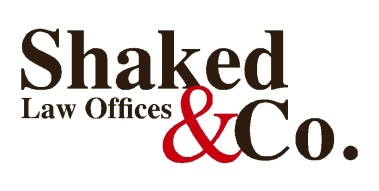 
Lillian Shaked to Speak on Completing Patent Transactions 
in a post-Alice, post-PTAB EnvironmentFor ReleaseOctober 22, 2015, Facilitating patent licenses and sales in the challenging environment created by the passage of the American Invents Act (AIA) and the Alice v. CLS Bank decision will be the focus of a free webinar on Thursday, November 12 at 10:30 AM Pacific Time (GMT-07:00) featuring Lillian Safran Shaked, Founding Partner of Shaked & Co. Law Offices. Attendees to the 30-minute webinar hosted by Patexia, a patent research firm, will learn what the buzz words “patent monetization” actually mean and what entities in fact monetize patents (operating companies/NPEs).Attendees will further hear from Ms. Shaked different reasons for the buying and selling of patents and strategies for completing transactions efficiently.The webinar, “Negotiating and Closing Patent Purchase Transactions in the post-Alice/PTAB Review Era,” will then present the major changes that have occurred in the market over the last couple of years (including, the Alice decision, PTAB/IPR proceedings, fee shifting) and the effects these changes have had on the market.In particular, Ms. Shaked, a specialist in patent monetization and technology start-ups, will discuss how such changes have affected the way patent purchase transactions are sourced, negotiated and drafted. The webinar will offer up tips for how to successfully buy/sell patents in today’s market. Suggested Audience: Start-ups interested in gaining a further understanding of the pros and cons of holding patents, Operating companies interested in buying or selling patent assets, Venture capital professionals, corporate counsel, CFOs and other IP and licensing professionals. Outline of Ms. Shaked’s talk with slides:What is patent monetization and reasons to buy/sell patents?Recent issues that have affected the patent market (the ‘Alice’ decision, PTAB/IPRs, Fee Shifting) and the effects.What has changed in the market?How to succeed in the current market? 
To register for the free webinar, go here. Registrants who wish to can automatically add the event to their calendar. About Shaked & Co. Shaked & Co. is an international high technology law firm focusing on emerging companies and financial transactions. Services provided by Shaked & Co. include corporate and commercial matters, such as financing, debt restructuring and M&A, and IP-related transactions, as well as employment law and tax matters. It also represents patent buyers and sellers and licensors and licensees in domestic and international transactions. The firm has clients in the United States, Israel and Europe. www.shaked-law.com.#####